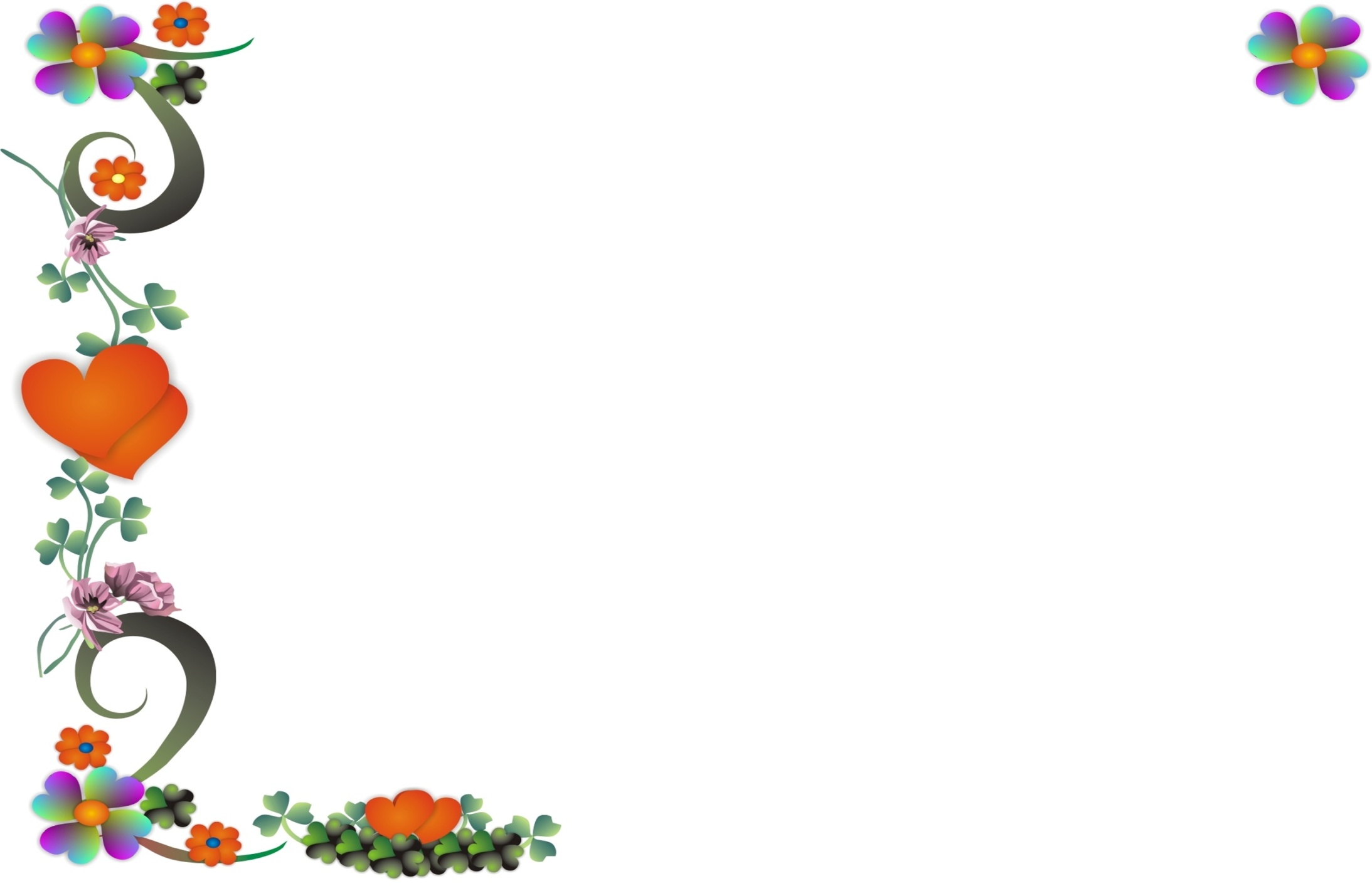 January 2022SUNMONTUEWEDTHUFRISAT245678910111213141516171819202122232425262728293031Notes:Notes:February 2022SUNMONTUEWEDTHUFRISAT123456789101112131415171819202122232425262728Notes:Notes:March 2022SUNMONTUEWEDTHUFRISAT12345678910111213141516171819202122232425262728293031Notes:Notes:April 2022SUNMONTUEWEDTHUFRISAT12345789101112161718192021222324252627282930Notes:Notes:May 2022SUNMONTUEWEDTHUFRISAT23567891011121416171819202122232425262728293031Notes:Notes:June 2022SUNMONTUEWEDTHUFRISAT123456789101112131415161718192021222324252627282930Notes:Notes:July 2022SUNMONTUEWEDTHUFRISAT123456789101112141516171819202122232425262728293031Notes:Notes:August 2022SUNMONTUEWEDTHUFRISAT123456789101113141516171819202122232425262728293031Notes:Notes:September 2022SUNMONTUEWEDTHUFRISAT123456789101112131415161718192021222324252627282930Notes:Notes:October 2022SUNMONTUEWEDTHUFRISAT1234567891011121415161718192021222425262728293031Notes:Notes:November 2022SUNMONTUEWEDTHUFRISAT123456789101112131415161718192021222324252627282930Notes:Notes:December 2022SUNMONTUEWEDTHUFRISAT123467891112131415161718192021222324252627282930Notes:Notes: